EXPERT1/Entreprise :2/Participants :3/Je souhaite rencontrer :Objet de la consultation :………………………………………………………………………………………………………………………………………………………………………………………………………………………………………………………………………………………..A retourner à la Chambre de Commerce et d’Industrie du Centre (avant le 25 février2020)par E-mail : moujbany.mourad@ccicentre.org.tn   ou par  Fax : 73.224.227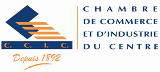 FICHE RENDEZ-VOUS EXPERTDirection Appui aux PME(S)Conseiller En MarketingJeudi 27 Février 2020 - siège de la CCICRaison sociale : …………………………………………………………………………………………………………………..Adresse : …………………………………………………………………………………………………………………………….Tél : ………………………………….  Fax : ……………………………….. E-mail : ………………………………………….Activité : ……………………………………………………………………………………………………………………………..Nom du Responsable : ……………………………………………………………………………………………………….Nom et PrénomFonctionGSME-mail1-…………………………………….………….…………………………….……………….………………2-……………………………………………………………………………….……………….………………Frais de participation(1 heure de consultation)Durée de la Consultation(durée de 1 heure jusqu’à 4 heures)Conseiller en Marketing120 DT…………………………………………